comitÉ administratif et juridiqueSoixante-huitième session
Genève, 21 octobre 2013ProgramME DE MISE À JOUR DU DOCUMENT UPOV/INF/5
“BULLETIN TYPE DE L’UPOV DE LA PROTECTION DES OBTENTIONS VÉGÉTALES”Document établi par le Bureau de l’Union

Avertissement : le présent document ne représente pas les principes ou les orientations de l’UPOV	L’objet du présent document est d’examiner les faits nouveaux pouvant présenter un intérêt dans la mise à jour du document UPOV/INF/5 “Bulletin type de l’UPOV de la protection des obtentions végétales”, ainsi qu’une proposition concernant le programme de mise à jour du document UPOV/INF/5.Table des matièresI.	INTRODUCTION	1II.	questions pertinentes concernant la mise à jour du DOCUMENT UPOV/INF/5	2Élaboration d’un prototype de formulaire électronique	2Questions relatives aux variétés essentiellement dérivées	2Cours d’enseignement à distance intitulé “Examen des demandes de droits d’obtenteur” (DL-305)	2III.	proposition concernant le programme de mise à jour du DOCUMENT UPOV/INF/5	3I.	INTRODUCTION	Le “Bulletin type de l’UPOV de la protection des obtentions végétales” (document UPOV/INF/5) a été adopté par le Conseil le 18 octobre 1979 (voir les paragraphes 12 et 12a du document C/XIII/17).  Un exemplaire du document UPOV/INF/5 a été publié pour information dans la partie du site Web de l’UPOV consacrée à la soixante-septième session du CAJ.	À sa soixante-quatrième session tenue à Genève le 17 octobre 2011, le CAJ est convenu que le document UPOV/INF/5 devait être mis à jour de manière à :	a)	tenir compte de l’énoncé de l’Acte de 1991 de la Convention UPOV et des documents récemment adoptés par le Conseil (tels que le formulaire type de l’UPOV pour la demande de protection d’une obtention végétale (document TGP/5 section 2/3));	b)	examiner les faits nouveaux importants en ce qui concerne les formats des bulletins nationaux et régionaux des membres de l’Union;  etc)	simplifier la structure du document (voir le paragraphe 8 du document CAJ/64/11 “Compte rendu des conclusions”).	À sa soixante-cinquième session, le CAJ a approuvé le programme de mise à jour du document UPOV/INF/5 “Bulletin type de l’UPOV de la protection des obtentions végétales” indiqué plus haut, et noté qu’un document fournissant des informations générales sur les modifications proposées et un premier projet de la révision du document UPOV/INF/5 seraient présentés au CAJ à sa soixante-septième session qui se tiendrait en mars 2013 (voir le paragraphe 19 du document CAJ/65/12 “Compte rendu des conclusions”).	À sa soixante-septième session, le CAJ est convenu d’attendre que des progrès soient réalisés en ce qui concerne l’élaboration d’un prototype de formulaire électronique, les questions relatives aux variétés essentiellement dérivées se posant après l’octroi d’un droit d’obtenteur et le cours d’enseignement à distance intitulé “Examen des demandes de droits d’obtenteur” (DL-305), pour évaluer les incidences éventuelles sur la révision du document UPOV/INF/5 (voir les paragraphes 6 à 9 du document CAJ/67/10 “Bulletin type de l’UPOV de la protection des obtentions végétales (révision)”).  Le CAJ est convenu d’ajouter un point concernant le programme de mise à jour du document UPOV/INF/5 “Bulletin type de l’UPOV de la protection des obtentions végétales”, comme indiqué aux paragraphes 9 et 10 du document CAJ/67/10 (voir le paragraphe 23 du document CAJ/67/15 “Compte rendu”).II.	questions pertinentes concernant la mise à jour du DOCUMENT UPOV/INF/5	Le CAJ voudra bien prendre note des questions ci-après pouvant présenter un intérêt dans la mise à jour du document UPOV/INF/5.Élaboration d’un prototype de formulaire électronique	À sa soixante-sixième session tenue à Genève le 29 octobre 2012, le CAJ a approuvé l’élaboration d’un prototype de formulaire électronique à l’intention des membres intéressés de l’Union et est convenu que les aspects clés du prototype dans la perspective des membres de l’Union seraient définis comme indiqué aux paragraphes 22 et 23 du document CAJ/66/8 “Compte rendu des conclusions”.  Plus précisément, en ce qui concerne son contenu, “[l]e formulaire électronique de l’UPOV contiendrait tous les éléments requis par les membres participants de l’Union, c’est-à-dire tous les éléments figurant dans le formulaire de demande type de l’UPOV ainsi que les éléments relatifs à une demande dans le membre participant de l’Union concerné.  Les déposants choisiraient les membres de l’Union où ils souhaitent présenter une demande, et tous les éléments pertinents pour les membres choisis de l’Union seraient présentés pour achèvement”.  Les derniers faits nouveaux concernant le prototype de formulaire électronique sont présentés dans le document CAJ/68/8 “Systèmes de dépôt électronique des demandes”.Questions relatives aux variétés essentiellement dérivées	Les questions examinées par le Groupe consultatif du Comité administratif et juridique (CAJ-AG) concernant la révision des “Notes explicatives sur les variétés essentiellement dérivées selon l’Acte de 1991 de la Convention UPOV” qui pourraient présenter un intérêt dans la mise à jour du document UPOV/INF/5 figurent dans le document CAJ-AG/13/8/2 “Notes explicatives sur les variétés essentiellement dérivées selon l’Acte de 1991 de la Convention UPOV (révision)” (voir la section II d) “Questions relatives aux variétés essentiellement dérivées qui ne bénéficient pas de la protection de plein droit” et e) “Exposés sur les systèmes des membres de l’Union relatifs aux variétés essentiellement dévirées” du document CAJ-AG/13/8/2).  Un compte rendu des travaux du CAJ-AG à sa huitième session qui se tiendra le 25 octobre 2013 sera présenté à la soixante-neuvième session du CAJ qui se tiendra en avril 2014. Cours d’enseignement à distance intitulé “Examen des demandes de droits d’obtenteur” (DL-305)	À sa quatre-vingt-quatrième session tenue à Genève le 31 octobre 2012, le Comité consultatif a approuvé les plans visant à lancer le cours avancé d’enseignement à distance intitulé “Examen des demandes de droits d’obtenteur”, et chargé le Bureau de l’Union de prendre les mesures nécessaires pour élaborer et impartir ce cours (DL-305) (voir le paragraphe 33 du document C/46/16 “Rapport du président sur les travaux de la quatre-vingt-quatrième session du Comité consultatif;  adoption, le cas échéant, des recommandations élaborées par ce comité”).  Le programme du cours DL-305, actuellement en phase d’élaboration, comprend un module 13 intitulé “Informations à publier”.  Un compte rendu de la situation en ce qui concerne l’élaboration du cours DL-305 sera présenté au Comité consultatif à sa quatre-vingt-sixième session qui se tiendra à Genève le 25 octobre 2013.III.	proposition concernant le programme de mise à jour du DOCUMENT UPOV/INF/5	Il est proposé de suivre les progrès réalisés en ce qui concerne l’élaboration d’un prototype de formulaire électronique, les questions relatives aux variétés essentiellement dérivées et le cours d’enseignement à distance intitulé “Examen des demandes de droits d’obtenteur” (DL-305), comme indiqué aux paragraphes 8 à 12 ci-dessus, pour évaluer les incidences éventuelles sur la révision du document UPOV/INF/5.	Compte tenu de ce qui précède, il est proposé d’ajouter un point concernant le programme de mise à jour du document UPOV/INF/5 “Bulletin type de l’UPOV de la protection des obtentions végétales” à la soixante-dixième session du CAJ qui se tiendra en octobre 2014.	Le CAJ est invité 	a)	à prendre note des faits nouveaux intervenus présentant un intérêt dans la mise à jour du document UPOV/INF/5 concernant l’élaboration d’un prototype de formulaire électronique, les questions relatives aux variétés essentiellement dérivées et le cours d’enseignement à distance intitulé “Examen des demandes de droits d’obtenteur” (DL-305), dont il est rendu compte dans le présent document;  et	b)	à ajouter un point concernant le programme de mise à jour du document UPOV/INF/5 “Bulletin type de l’UPOV de la protection des obtentions végétales” à la soixante-dixième session du CAJ qui se tiendra en octobre 2014.[Fin du document]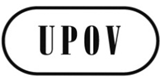 FCAJ/68/3ORIGINAL : anglaisDATE : 17 octobre 2013UNION INTERNATIONALE POUR LA PROTECTION DES OBTENTIONS VÉGÉTALES UNION INTERNATIONALE POUR LA PROTECTION DES OBTENTIONS VÉGÉTALES UNION INTERNATIONALE POUR LA PROTECTION DES OBTENTIONS VÉGÉTALES GenèveGenèveGenève